Monsour executive wellness center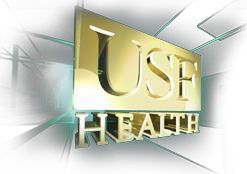 executive health client questionNaire
Name: Contact Information
What name do you prefer to be called? 
Date of birth: 	Gender:     	Race: Address:  		City:  	State/Zip: Home phone:  	Cell: E-mail:  		Alternate E-mail: 
Employer:  		Work phone: Will your executive physical be paid for by the employer listed above? 		Yes  		No 
Pharmacy:  	Pharmacy phone: 
Emergency Contact/Relationship: 			Phone: 
Please let us know your concerns
1.) How do you rate your overall health?Excellent 		Good 			Fair 	                        Poor 

2.) Please state any concerns regarding your health: 3.) Please state any special testing you are interested in that you would like to discuss with your Executive Health Physician: 4.) If you were born between 1945 and 1965 have you been tested for the Hepatitis C antibody?
 Yes				 No			 Unsure	
The Hepatitis C recommendation is for one time screening of adults born between 1945 and 1965.5.) When was your last chest x-ray?   

6.) Are you interested in having your chest x-rayed during your executive physical?  	  Yes		  NoChestx-rays produce images of your lungs, airways and the bones of your chest. Chest x-rays can also reveal fluid in or around your lungs or air surrounding a lung.

7.) As part of your executive physical, a USF Health Family Medicine/Internal Medicine physician will administer a basic dermatologic skin screening. However, you may elect to have a more thorough skin examination performed in the USF Health Dermatology department? Would you like this service added on? 	Yes  		No 

8.) Please list any stressors (physical or psychological) in your life that you would like to discuss with your Executive Health Physician: 
Medical History 
Allergies or drug reactions, please specify the drug and the reaction (i.e. penicillin leads to rash and throat swelling: 

Current prescription medications

Name:  		Dose (strength):  
Frequency (daily or as needed): Name:  		Dose (strength):  
Frequency (daily or as needed): Name:  		Dose (strength):  
Frequency (daily or as needed): Name:  		Dose (strength):  
Frequency (daily or as needed): Name:  		Dose (strength):  
Frequency (daily or as needed): 

Additional medications: 

Current over the counter medications/herbal products/vitamins

Name:  		Dose (strength):  
Frequency (daily or as needed): Name:  		Dose (strength):  
Frequency (daily or as needed): Name:  		Dose (strength):  
Frequency (daily or as needed): PHARMACOGENOMICSDo you take more than two prescription medications on a daily basis? Yes  		No Have you ever experienced a bad reaction to a medication causing you to visit the emergency room or be hospitalized? Yes  		No Do you sometimes experience unwanted side effects from any of your medications? Yes  		No Do you sometimes feel that your medications are not working? Yes  		No Are you interested in pharmacogenetic testing to explain your response to current or future medications that you may be prescribed? Yes  		No Common medications influenced by your genetic makeup Cardiology							DepressionClopidogrel (Plavix®)						Citalopram (Celexa®)Warfarin (Coumadin®)						Escitalopram (Lexapro®)	Simvastatin (Zocor®)						Paroxetine (Paxil®)								Fluvoxamine (Luvox®)								Sertraline (Zoloft®)								Amitriptyline (Elavil®)Epilepsy	  							Gastrointestinal disordersCarbamazepine (Tegretol®)					Mercaptopurine (Purinethol®)Phenytoin (Dilantin®)						Azathioprine (Imuran®)Infectious diseases						Pain ManagementAbacavir (Ziagen®)						Codeine (Tylenol #3®)Voriconazole (Vfend®)						Tramadol (Ultram®)Pegylated interferonOncologyFluorouracil (Fluoroplex®)Capecitabine (Xeloda®)

Surgical History and Hospitalizations

Date of Surgery 	Type of Surgery Date of Surgery 	Type of Surgery Date of Surgery 	Type of Surgery 
Please check if you are bothered by any of these conditionsHeart attack
 High blood pressure
 Chest pain
 Palpitations (rapid heartbeat)
 High Cholesterol
 Diabetes
 Stroke
 Seizure
 Headache
 Weight gain
 Weight loss
 Fever or chills
 Night sweats
 Eye pain
 Vision Problems
 Difficulty hearing
 Ringing in ears
 Chronic runny/stuffy nose
 Sinus problems
 Spells of unconsciousness
 Pain in legs while walking
 Swelling of ankles/legs
 History of blood clots in legs or lungs
 Joint stiffening or swelling
 Arthritis
 Thyroid disease
 Painful urination
 Frequent urination
If so, how often? 
 Blood in urine
 Kidney stones
 Shortness of breath while lying flat
 Shortness of breath with exertion
 Coughing up mucus
 Coughing up blood
 Wheezing
 Chronic bronchitis
 Asthma
 Emphysema/COPD
 Pneumonia
 Anemia (low blood count)
 Excessive bleeding or bruising
 Hemorrhoids
 Loss of appetite
 Abdominal pain
 Diarrhea
 Change in bowel habits
 Nausea/vomiting
 Constipation
 Esophageal reflux/heartburn
 Stomach ulcer/gastritis
 Yellow jaundice or liver disease
 Blood in stool
 Black/terry stool
 Gallbladder disease
 Depression
 Anxiety
 Previous mental illness
 Attempted suicide
 Sexually transmitted disease(s) 	
If yes, what type(s)?  
Have you ever had a blood transfusion?			  Yes	 NoIf yes, when and why? Have you ever had or do you presently have cancer?		  Yes	 NoIf yes, please list when and what type of cancer. Please list any other chronic medical problems/conditions. 	Men Only Discharge from penis				 Difficulty with urine stream
 Problems with erections			 Decrease in sexual drive/desire	Women only Vaginal discharge/infections			 Painful intercourse
 Abnormal vaginal bleeding			 Breast lump, pain or nipple discharge
 History of abnormal pap smears		Date of last menstrual period: 			
Age of first period: 		Age of menopause: 
Number of Pregnancies: 	Number of children: 
Bone fracture probability indicatorsWeight:		Height:		Are you between the ages of 40 and 90?					 Yes	 No		

Have you had a previous fracture?						 Yes	 No

Did one of your parents fracture a hip?					 Yes	 No

Are you a smoker?							 Yes	 No

Are you taking glucocorticoids?						 Yes	 No

Do you have rheumatoid arthritis?						 Yes	 No

Do you have secondary osteoporosis?					 Yes	 No	

Do you drink more than 3 alcoholic beverages per day?			 Yes	 No

Have you had a (hip) bone mineral density t-scale competed previously?	 Yes	 No
preventative healthcare 
Immunizations and Vaccines 

Indicate the last time the following were performed or “never”

Tetanus:  			Pneumovax (pneumonia):  

Hepatitis A series:                           Hepatitis B series: 

Zostavax (shingles): 		Other vaccinations: 
Have you ever been tested for HIV?	  Yes		  NoIf yes, what year? Would you like to be tested?		  Yes		  NoWould you like STD panel testing? (Gonorrhea, syphilis, chlamydia)    Yes		  NoThe Centers for Disease control and Prevention (cdc) recommends hiv testing for all adults under the age of 65.health maintenance tests

Approximate dates and outcomes

Colonoscopy
Date: 		Outcome: 
Would you like help facilitating a colonoscopy within USF Health?   Yes		  No
Mammogram (Women only)
Date: 		Outcome: If more than 10 months, please bring your mammogram films & reports for a comparative study.

When was your last eye exam?  		Was it dilated? 

When was your last dental exam? 

Have you had an abnormal stress test?  		 Yes		  No

If yes, what kind? 				 Nuclear 	 Echo	 	 Treadmill

Can you walk fast on a treadmill for five minutes?	  Yes		  No
social historyBirthplace:  		Where is your primary home? 

Occupation: 

Are there or have there been any occupational exposures to chemicals, products, noise or other health risks? 
 Yes	 	 No

If yes, please specify. 

Do you use tobacco products?
   Yes	 	 No

If yes, which type?
  Cigarettes	  Cigars	 Pipe		 Chewing tobacco 	 Smokeless tobacco

List frequency and length of use. 

Do you drink alcoholic beverages?
   Yes	 	 No

If yes, list type and frequency. Have you ever had a drinking problem?						   Yes	 	 NoHave you ever tried cutting down or stopping and were unable?	 		   Yes	 	 NoHave you ever gotten annoyed by someone for “harassing” you about your drinking?	   Yes	 	 NoHave you ever felt guilty about your drinking?					   Yes	 	 No	Do you occasionally have an “eye opener” to get started on the day?			   Yes	 	 No


Do you use, or have you used marijuana, cocaine or other street drugs? 		  Yes	 	 No
If yes, please list type and frequency. 
How often do you wear your seat belt?	 Always	  Occasionally		  Never

Do you have firearms in your household?	   Yes	 	 No
If yes, do you have trigger locks?		   Yes	 	 NoNutrition and fitness
1.) Do you eat a balanced diet? 		  Yes	 	 No2.) Please describe any special diet features. 

3.) How many cups of coffee, tea, soda or other caffeinated products you drink daily. 4.) List the total number of waters you drink in a typical day. Briefly outline your typical diet in an average day

Breakfast:	 
Lunch: 	                 
Dinner:		 
Snacks: 		
Beverages: 	

5.) Do you consider yourself to be at the appropriate weight?	 	 Yes	 	 No6.) If no, what do you think would be an appropriate weight for you?  7.) What weight loss diets or plans have you tried in the past year? 

 Atkins	 South Beach	 Weight Watchers           	 Jenny Craig		 Other
If other, what kind? 

8.) On a scale of 1-10 with 0 being the least motivated and 10 being the most motivated, how would you rate your current motivation to make diet changes? 9.) How many days per week do you exercise? 
Outline your typical weekly exercise routine below

Endurance/Cardiovascular:
Type:  			Duration:  
Frequency: Strength:
Type:  			Duration:  
Frequency: Balance:
Type:  			Duration:  
Frequency: Flexibility:
Type:  			Duration:  
Frequency: 
General Well being evaluation
Over the past two weeks, how often have you been bothered by any of the following?

1.) Little interest in doing things.
 None 	 Several days		 More than half the days 		 Nearly every day2.) Feeling down, depressed or hopeless.
 None 	 Several days		 More than half the days 		 Nearly every day3.) Feeling tired or having little energy.
 None 	 Several days		 More than half the days 		 Nearly every day4.) Poor appetite or overeating.
 None 	 Several days		 More than half the days 		 Nearly every day5.) Feeling bad about yourself, feeling that you are a failure or that you have let yourself or your family down.
 None 	 Several days		 More than half the days 		 Nearly every day6.) Trouble concentrating on things such as reading or watching television.
 None 	 Several days		 More than half the days 		 Nearly every day7.) Moving or speaking slowly so that others have noticed or the opposite, being fidgety or moving around more than normal.
 None 	 Several days		 More than half the days 		 Nearly every day8.) Being so restless that it is hard to sit still.
 None 	 Several days		 More than half the days 		 Nearly every day9.) Thoughts about hurting yourself in some way or that you would be better off dead.
 None 	 Several days		 More than half the days 		 Nearly every day10.) Feeling nervous, anxious or on edge.
 None 	 Several days		 More than half the days 		 Nearly every day11.) Not being able to control or stop worrying.
 None 	 Several days		 More than half the days 		 Nearly every day12.) Worrying too much about different things.
 None 	 Several days		 More than half the days 		 Nearly every day13.) Have trouble relaxing.
 None 	 Several days		 More than half the days 		 Nearly every day14.) Becoming easily annoyed or irritated.
 None 	 Several days		 More than half the days 		 Nearly every day15.) Feeling afraid as if something awful might happen.
 None 	 Several days		 More than half the days 		 Nearly every day16.) Trouble falling/staying asleep, sleeping too much.
 None 	 Several days		 More than half the days 		 Nearly every day
sleep questionairre
1.) On average, How many hours per night do you sleep? 2.) Do you have trouble falling asleep? 	 Yes	 	 No3.) Do you have trouble staying asleep?	 Yes	 	 No4.) Do you snore?				 Yes	 	 No		 I don’t know5.) If you snore, how loud is your snoring? 
 My snoring is as loud as breathing
 My snoring is as loud as talking
 My snoring is louder than talking
 My snoring is very loud6.) How frequently do you snore? 
	 Almost every day
	 3-4 times per week
	 1-2 times per week
	 1-2 times per month
	 Never or almost never7.) Does your snoring bother other people?				 Yes	 	 No8.) Has anyone noticed that you quit breathing during your sleep?	
 Almost every day
 3-4 times per week
 1-2 times per week
 1-2 times per month
 Never or almost never9.) Are you tired after sleeping?	
 Almost every day
 3-4 times per week
 1-2 times per week
 1-2 times per month
 Never or almost never				10.) Are you tired during wake time?	
 Almost every day
 3-4 times per week
 1-2 times per week
 1-2 times per month
 Never or almost never			11.) Have you ever nodded off or fallen asleep while driving a vehicle?	 Yes	 	 No12.) If yes, how often does this occur? 
	 Almost every day
	 3-4 times per week
	 1-2 times per week
	 1-2 times per month
	 Never or almost never	
family history
1.) Who lives in your home (including pets)? 2.) Are you married or in a cohabitional relationship?		  Yes	 	 NoIf yes, for how long? 3.) What is your spouse/partner’s occupation? 4.) Have you ever been afraid of your spouse/partner?		 Yes	 	 No		5.) Monogamous (i.e. other partners)?				 Yes		 No		6.) Any sexual concerns?						 Yes	 	 No If yes, please list.  7.) Are you a caregiver for a family member?			 Yes	 	 NoIf yes, briefly describe your role.  8.) Do you have a “living will” or other advanced directives?		 Yes	 	 NoIf yes, where is it filed?  If no, would you like information?  					 Yes	 	 No9.) Were you adopted?						 Yes	 	 No

If no, please complete the following table:Completion
Who completed this form?  Self			 Friend		 Relative, please list relationship   
Patient Signature: 					Date:				 Thank you for completing the executive client health questionnaire. 
It will help us provide you with a customized experience and better care.Please return this completed form at least two weeks prior to your executive physical appointment at the monsour executive wellness center fax: 813-905-8883 e-mail: executive@health.usf.eduI reviewed this patient’s health questionnaire. Executive Wellness Physician Signature: 			Date:						 Family memberGenderAgeLivingDeceasedIllnesses*Cause of deathGeneral healthFatherMotherSiblingSiblingSiblingSiblingSpouse/PartnerChild Child Child Child 